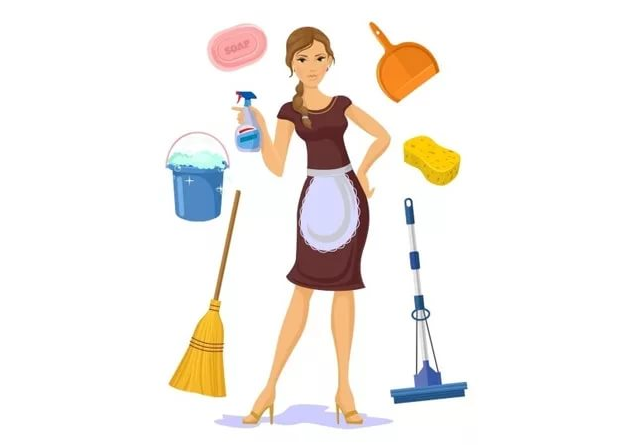 ОБЪЯВЛЕНИЕУважаемые собственники помещений!	Управление Роспотребнадзора по Курганской области с учетом неблагополучной эпидемиологической ситуации, связанной с распространением нового коронавируса, рекомендует проводить влажную уборку в местах общего пользования с применением дезинфицирующих средств.	Поверхности в местах общего пользования (пол, стены, подоконники, отопительные приборы и другие поверхности) протираются ветошью, смоченной в растворе средства, или орошаются из гидропульта.	Жизнь дается один раз, второй не будет! Вы, Ваши семьи, соседи, а тем более дети и люди преклонного возраста, живущие в одном с Вами доме не должны быть жертвами халатности, попустительства и равнодушия. Проявите разум, проводите ежедневную влажную уборку в подъездах с применением дезинфицирующих средств УК ООО «ТЕПЛОВОД»                         